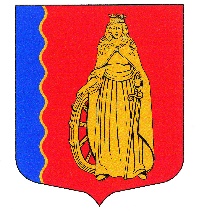 МУНИЦИПАЛЬНОЕ ОБРАЗОВАНИЕ «МУРИНСКОЕ СЕЛЬСКОЕ ПОСЕЛЕНИЕ»ВСЕВОЛОЖСКОГО МУНИЦИПАЛЬНОГО РАЙОНАЛЕНИНГРАДСКОЙ ОБЛАСТИАДМИНИСТРАЦИЯПОСТАНОВЛЕНИЕ26 декабря 2019 г.                                                                                       № 373  г. МуриноВ соответствии с Федеральными законами от 06.10.2003 № 131-ФЗ «Об общих принципах организации местного самоуправления в Российской Федерации», от 10.12.1995 № 196-ФЗ «О безопасности дорожного движения», от 08.11.2007 № 257-ФЗ «Об автомобильных дорогах и о дорожной деятельности в Российской Федерации и о внесении изменений в отдельные законодательные акты Российской Федерации», Уставом муниципального образования «Муринское сельское поселение» Всеволожского муниципального района Ленинградской области,ПОСТАНОВЛЯЕТ:1. Утвердить Комплексную схему организации дорожного движения на улично-дорожной сети муниципального образования «Муринское сельское поселение» Всеволожского муниципального района Ленинградской области (прилагается отчет УДК 656.13, МК №16/2019 от 24.10.2019, 702.ПЗ.1).2. Опубликовать настоящее постановление на официальном сайте муниципального образования «Муринское сельское поселение» Всеволожского муниципального района Ленинградской области.3. Настоящее постановление вступает в силу с момента его подписания.4. Контроль за исполнением настоящего постановления возложить на заместителя главы администрации по ЖКХ, благоустройству и безопасности Конева И.Н.И.о. Главы администрации                                                                   Г.В.Левина СОГЛАСОВАНО: Заместитель главы администрации по ЖКХ, благоустройства и безопасности           _______________ И.Н.КоневНачальник финансово-экономического отдела   _____________ В.И.ЧемаринаВедущий специалист-юрист	                                ____________ С.В. СмирноваИсполнитель:                                                                     _________________ П.В.Шуктомовтел. (812) 3097812 (доб. 354)Об утверждении Комплексной схемы организации дорожного движения на улично-дорожной сети муниципального образования «Муринское сельское поселение» Всеволожского муниципального района Ленинградской области